El hombre del siglo I. Promotor de Esperanza   Hombre de esperanza latente, silenciosa, novedosa    En este siglo el hombre fue portador de la esperanza, misteriosa, aunque él no se da cuenta. Sólo en los siglos posteriores se descubriría que en el mundo entró en juego en este momento de la Historia un cambio profundo de vida y de fe religiosa, que transformaría pronto Imperio romano El imperio romano llegó a su plenitud con el Cesar Augusto Octavio. Fue una chispa de renovación  En oriente, en el ignorado rincón de Judea nació el Mesías cristiano anunciado por los Profetas de Israel. Con el tiempo sus seguidores, a pesar de las sangrientas persecuciones que se desencadenaron pronto, desde Nerón, durante tres siglos, se que gestando la esperanza que los Magos de Oriente entrevieron cuando vinieron a adorar a un recién nacido que había anunciado la estrella que vieron    Esa esperanza religiosa se advierte en los libros santos de los cristianos que se escriben a lo largo de ese siglo, los 27 que hoy forman el Nuevo Testamento. Pero algunos escritos al estilo de la Didajé o Doctrina de los doce Apóstoles completaron la influencia de la esperanza.  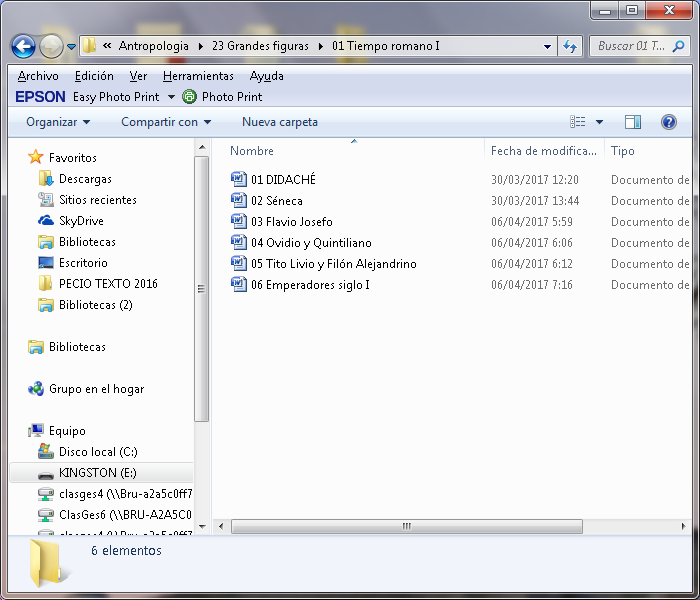 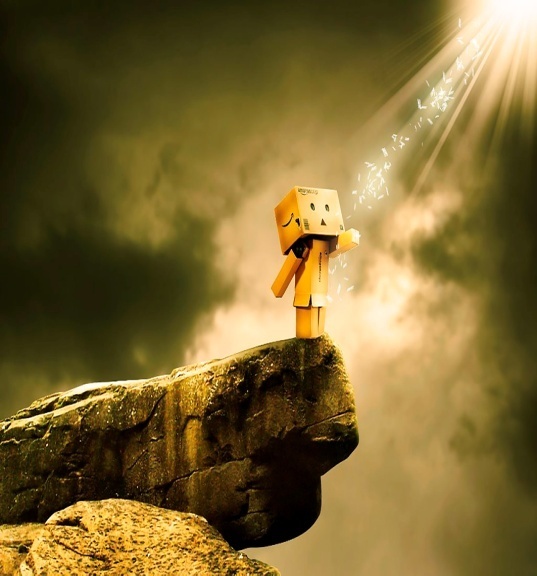   Merece la pena recordar al escritor anónimo de la Didáje, pero también  al historiador Flavio Joséfo, puesto al servicio de los romanos vencedores en la guerra contra los rebeldes judíos del año 67 al 72, guerra llevada por Vespasiano, Tito y luego Domiciano, que gobernaron Roma.  Merece la pena insistir en las obras del estoico hispanorromano Lucio Anneo Séneca y en los episodios versificados de Ovidio o en los anuncios de Quintiliano o en las reflexiones de Tito Livio y de Filón de Alejandría  En todas estas obras de las figuras del siglo I se adivina una especie de esperanza luminosa que anuncia que el mundo va a cambiar. Y el Imperio romano va a comenzar el declive que le llevará a desaparecer en Occidente, aunque deje su influencia activa durante muchos siglos con sus  principios y tradiciones.    La esperanza fue una divinidad honrada por los romanos a que le elevaron muchos templos. Era, según los poetas, hermana del Sueño que da tregua a nuestras penas y de la muerte que las termina para siempre. Píndaro la llama la nodriza de los viejos. Se la representa bajo la figura de una joven ninfa, con rostro sereno, sonriéndose con gracia, coronada de flores, mensajeras de los frutos y teniendo en su mano un ramo de las mismas. El verde es su color característico como emblema de la naciente verdura que presagia la cosecha de los granos.    Los antiguos la pintaban con alas porque es propio de la esperanza escaparse cuando  uno piensa asirla. Los modernos le han dado un ancla por atributo, pero ningún monumento antiguo la ofrece con este símbolo. Se podría añadir a esto el arco iris. Es muy ingeniosa alegoría la que la representa alimentando al Amor.   Una antigua medalla la representa coronada, teniendo en la mano izquierda pavos y espigas como Ceres; se apoya con la derecha sobre una columna y tiene delante una colmena en cuya parte superior se elevan algunas espigas y flores.   En seguro que en el siglo I el hombre sintió que le acosaba la esperanza. Pero en los tiempos posteriores se recordó como un siglo de anuncio de cambios y de nuevas formas de vida   Esperanza es para los cristianos el nombre de una de las tres virtudes teologales, juntamente con la fe y la caridad. En la teología cristiana estas virtudes forma una unidad indisoluble con las virtudes cardinales o naturales: Prudencia, Justicia, Templanza y Fortaleza y todas ellas en su conjunto describen la imagen cristiana del hombre.   La esperanza es la virtud por la cual el hombre pasa de suceder o acontecer a ser o existir. Siguiendo a Santo Tomás de Aquino, ha estado definida como «virtud infusa que capacita al hombre para tener confianza y plena certeza de conseguir la vida eterna y los medios, tanto sobrenaturales como naturales, necesarios para llegar a ella con ayuda de Dios».   A la esperanza se oponen, por defecto, la desesperación que es «pérdida total de la esperanza» , por exceso, la presunción y por otro lado, el temor.  Todo esto asociamos a los grandes promotores del siglo I.Acontecimientos del siglo IIGuerras y política8-23: Wang Mang instaura la efímera dinastía Xin.9: Tres legiones romanas dirigidas por el gobernador Publio Quintilio Varo son exterminadas por los germanos en la batalla del bosque de Teutoburgo.14: Muere Octavio Augusto, primer emperador de Roma, es sucedido por su hijastro, Tiberio.41: El emperador Calígula es asesinado, le sucede su tío Claudio.43: Los romanos conquistan la isla de Britania.44: Muere Herodes Agripa, rey de los judíos y amigo del emperador Claudio.60/61: cerca de Londres, donde un ejército romano dirigido por el gobernador Cayo Suetonio Paulino, derrota a la reina Boudica.66-73: Se produce la Gran Revuelta Judía, entre el Imperio romano y el pueblo judío.69: Vespasiano es proclamado emperador, instaurando la dinastía Flavia.87: Los romanos son derrotados por los desacios del rey Decébalo en la Primera Batalla de Tapae.96: El emperador Domiciano es asesinado, el Senado romano instaura al venerable Nerva como emperador ese mismo día.Ciencia y tecnologíaAparece el códice, por primera vez en el Imperio romano.78: Comienza el uso de calendarios en el sur de Asia.Herón de Alejandría desarrolla sus máquinas de vapor.Desastres1: El león se extingue en Europa occidental.64: Se produce el Gran incendio de Roma, el emperador Nerón acusa a los cristianos del incendio y es el primer emperador en perseguirlos.70: Los romanos capturan Jerusalén y destruyen el Templo de Jerusalén.79: Entra en erupción el volcán Vesubio, destruyendo a su paso a Pompeya y Herculano.Religión34: Según la tradición Saulo de Tarso escribe sus cartas.52: Según la tradición Tomás el Apóstol llega a la India.85: Se celebra el Concilio de Jamnia.CulturaAños 0: Se construye el Santuario Shinto de Ise en Japón.20: Se construye la famosa estatua de Augusto de Prima Porta.50: Se construye, en La Coruña, la Torre de Hércules80: Se finaliza la construcción del Coliseo de Roma, bajo el reinado del emperador Tito.